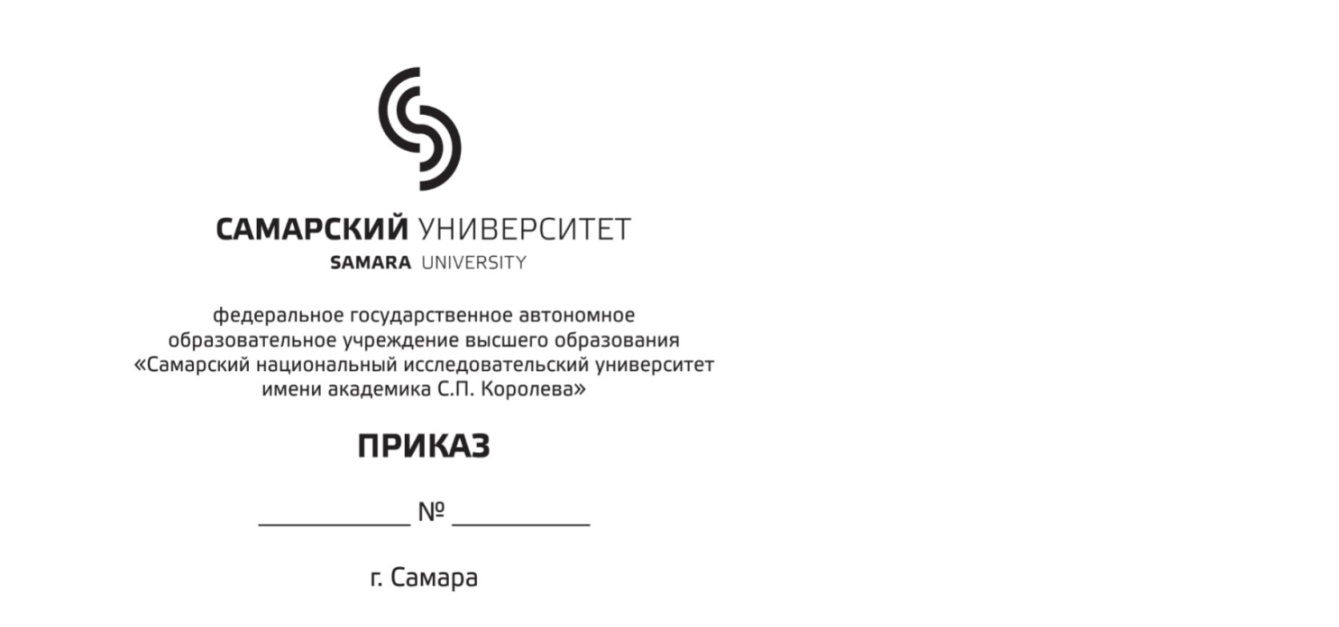 О направлении на _________ практику (учебную, производственную)обучающихся ___________________формы обучения (очная, очно-заочная, заочная)института (или факультета)____________________________наименование образовательного подразделенияС целью формирования, закрепления, развития практических навыков и компетенции в процессе выполнения определенных видов работ, связанных с будущей профессиональной деятельностью обучающихся, в соответствии с учебными планами, календарными учебными графиками на 20__/20__ учебный год по основным профессиональным образовательным программам высшего образования (ОПОП ВО), реализуемым в институте (на факультете) _________________________________________________________________наименование образовательного подразделенияПРИКАЗЫВАЮ:Установить сроки прохождения ___________________________ практики и проведения вид практикипромежуточной аттестации по практике для обучающихся, осваивающих ОПОП ВО:Направить обучающихся для прохождения ___________________________ практики в вид практикиследующие профильные организации или структурные подразделения университета (далее вместе организации) и назначить руководителей практики от университета: по специальности ______________________________________________________________					код и наименование специальности, специализация (направленность (профиль)группа ________по направлению подготовки _______________________________________						код и наименование направления подготовки, направленность (профиль)группа ________по направлению подготовки ________________________________________						 код и наименование направления подготовки, направленность (профиль)группа ________Произвести оплату проезда к месту проведения практики в профильных организациях, расположенных за пределами города Самары и вне места жительства обучающихся (места пребывания в период освоения ОПОП ВО), и обратно, суточных за каждый день, включая нахождение в пути к месту практики и обратно,следующим обучающимся, осваивающим ОПОП ВО на бюджетной основе, по бюджетной классификации 113 за счет средств субсидии на выполнение государственного задания ГЗО:по специальности / направлению подготовки ______________________________________код и наименование специальности / направления подготовки, направленность (профиль)/ специализациягруппа ________Произвести оплату проезда к месту проведения практики в профильных организациях, расположенных за пределами города Самары и вне места жительства обучающихся (места пребывания в период освоения ОПОП ВО), и обратно, суточных за каждый день, включая нахождение в пути к месту практики и обратно, следующим обучающимся, осваивающим ОПОП ВО на платной основе, выезжающим за пределы города Самары, по бюджетной классификации 113 за счет средств оплаты по договорам за обучение – 2109.1:по специальности / направлению подготовки _______________________________________			код и наименование специальности / направления подготовки, направленность (профиль)/ специализациягруппа ________Оплату проезда к месту проведения практики в профильных организациях, расположенных за пределами города Самары и вне места жительства обучающихся (места пребывания в период ОПОП ВО), и обратно, а также суточных не производить следующим обучающимся:по специальности / направлению подготовки ______________________________________ код и наименование специальности / направления подготовки, направленность (профиль)/ специализациягруппа ________Контроль за выполнением приказа возложить на директора (исполнительного директора) института / декана (исполнительного директора) факультета ______________________________________________________________________.							наименование института (факультета), ФИО руководителя Проректор по учебной работе                                                                           А.В. ГавриловПроект приказа вносит:Декан (исполнительный директор) факультета					И.О. ФамилияСогласовано:Главный бухгалтер									Г.В. ДолгихНачальник планово-финансовогоуправления										С.Г. Матвеев Начальник отдела по организации практик,стажировок и итоговой аттестации					            Ю.С. КорякинаДиректор (исполнительный директор) института				И.О. ФамилияКод и наименование специальности (направления подготовки)КурсГруппаТип практикиСроки прохождения практикиСроки прохождения практикиДата промежуточной аттестации№ п/пФИО обучающегося(полностью)Место прохождения  практики(наименование организации, город / наименование структурного подразделения университета)Руководитель практики (должность, степень ФИО)1.2.№ п/пФИО обучающегося(полностью)Место прохождения практики(наименование организации, город / наименование структурного подразделения университета)Руководитель практики (должность, степень ФИО)1.2.№ п/пФИО обучающегося(полностью)Место прохождения практики(наименование организации, город / наименование структурного подразделения университета)Руководитель практики (должность, степень ФИО)1.2.№ п/пФИО обучающегося(полностью)Место прохождения практики(наименование организации, город / наименование структурного подразделения университета)Руководитель практики (должность, степень ФИО)1.2.№ п/пФИО обучающегося(полностью)Место прохождения практики(наименование организации, город / наименование структурного подразделения университета)Руководитель практики (должность, степень ФИО)1.2.№ п/пФИО обучающегося(полностью)Место прохождения практики(наименование организации, город / наименование структурного подразделения университета)Руководитель практики (должность, степень ФИО)1.2.